   MUNICIPAL DE ARARAQUARA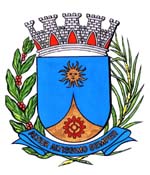     2491/15.:  EDIO LOPES:DEFERIDA.Araraquara, _________________                    _________________Indico ao  , a  de     o departamento competente, no  de providenciar com urgência operação tapa-buracos na Rua Clóvis Silveira Bueno em frente ao número 1.176, Bairro Jardim Adalberto Frederico de Oliveira Roxo, desta cidade.Convém informar que o asfalto cedeu formando um grande  buraco que está aumentando e acumulando água, há grande risco de acidentes para pedestres e motoristas, além de possíveis prejuízos aos motoristas provindos de danos causados aos veículos. Asfalto totalmente sem conservação nenhuma.Segue foto em anexo.Araraquara, 05 de novembro de 2015.EDIO LOPESVereador